ФедеральныеНовостныеПознавательныеКино и сериалыДетскиеСпортивныеДокументальныеМузыкальныеРегиональныеХобби и досугМагазин на диванеДля взрослых1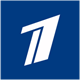 Первый канал  – сегодня Первый канал является не только самым масштабным, но и самым популярным телеканалом страны.2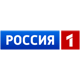 Россия 1 Саратов  – Жанровую структуру вещания телеканала "Россия" составляют информационные программы, многосерийные телефильмы и сериалы, теле публицистика, ток-шоу, телевикторины, комедийные и игровые форматы, полнометражные художественные и документальные фильмы, трансляции спортивных и общественно-политических событий, зрелищных мероприятий.3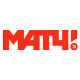 Матч ТВ  – российский федеральный общедоступный канал о спорте и здоровом образе жизни. Матч ТВ - современный, яркий и модный, в его эфире захватывающие трансляции главных спортивных событий, развлекательные передачи, посвященные спорту, программы о здоровом образе жизни. Телеканал предлагает эксклюзивный контент для разных аудиторий и возрастных групп. Матч ТВ выводит спортивное вещание в России на новый уровень, мотивирует зрителей быть частью нового спортивного движения.4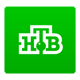 НТВ  – максимальная объективность, оперативность и взвешенность, которые отличают стиль подачи новостей. Аудитория НТВ – более 100 млн. зрителей.5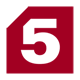 Пятый канал  – канал последовательно развивает концепцию телевидения, отражающего пульс жизни большой страны; телевидения, уважающего интересы и проблемы миллионов жителей, предоставляющего возможность качественного интеллектуального развлечения.6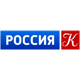 Культура  – концепция телеканала Россия К (Культура) исходит из глубокого содержания того слова, которое дало название каналу.7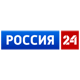 Россия 24  – цель канала – представлять зрителям самую оперативную информацию из всех регионов страны и из-за ее пределов 24 часа в сутки.8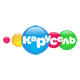 Карусель  – это яркий калейдоскоп из лучших образовательных и развлекательных шоу, любимых фильмов и мультфильмов, веселых викторин и игровых проектов. В увлекательной и доступной форме уникальные передачи, сочетающие образовательные, развивающие и игровые элементы, обучают юных телезрителей, активизируют творческие способности и расширяют кругозор.9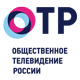 Общественное телевидение России  – это федеральный информационный телеканал, освещающий основные события и развитие гражданского общества в России.10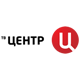 ТВ Центр  – один из ведущих федеральных каналов. В эфире телеканала – главные новости страны, столицы, мира, качественная аналитика, острая публицистика и документалистика, лучшие классические и современные отечественные и зарубежные фильмы и сериалы, развлекательные и детские передачи.30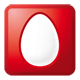 МТС-Инфо  – Информационный канал МТС-Инфо. Полезная информация для абонентов, анонсы новых каналов в сети МТС, обучающие ролики о новых технологиях, услугах и способах их подключения. Дополнительную информацию об услугах вы всегда сможете найти в офисах продаж МТС, на нашем сайте www.mts.ru и на канале МТС - Инфо. При необходимости получения помощи или консультации, вы можете обратиться по телефону 8 800 250 089011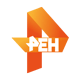 РЕН  – один из крупнейших частных федеральных телеканалов для активной аудитории с разносторонними интересами. В программе вещания развлекательные, познавательные и общественно-политические программы, отечественные и зарубежные фильмы, музыка, спорт, лучшие сериалы.12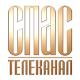 Спас  – Миссия телеканала: Формирование мировоззрения и системы нравственных координат, необходимых для эффективного развития государства, на основе исконно православных ценностей. Развитие и укрепление духовно-нравственных основ российского государства.13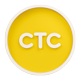 СТС  – современное, динамичное, драйвовое телевидение. Универсальный развлекательный канал с доминантой молодежной аудитории.14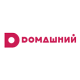 Домашний  – первый женский тематический телеканал в России. Его программы полезны, познавательны и практичны. Стремительно развиваясь и меняясь, расширяя жанровое и тематическое разнообразие, «Домашний» остается для телезрителей востребованным каналом, ориентированным на аудиторию, ценящую домашний уют, благополучие своих близких.15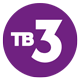 ТВ-3  – развлекательный мульти-жанровый канал, объединяющий в себе разнообразные продукты отечественного и зарубежного производства: сериалы, телевизионные программы, документальные реконструкции, шоу, реалити, документальные циклы и интересное кино. ТВ3 – это 1000 часов премьерного контента в год.16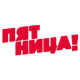 Пятница!  – это уже наступившая радость от отличного настроения и приятных новостей в любой день недели! Чтобы отвлечься от серьезных будней, больше не надо ждать пятницы, потому что ПЯТНИЦА! уже с тобой!17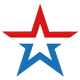 Звезда  – всероссийский государственный вещательный военно-патриотический телеканал. Основу вещания составляют информационные и аналитические передачи, посвящённые истории, культуре, науке и спорту. Освещаются проблемы российской армии, её развития и перспектив. Проблемы политической и культурной жизни нашей страны. Познавательные и образовательный программы.18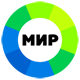 Мир  – это круглосуточный познавательный телеканал о странах Содружества и людях, которые там живут. Современная политика и экономика стран СНГ, культурные традиции и история, развлекательные передачи для всей семьи и телевикторины для детей, новейшие сериалы и классика советского кино – контент телеканала разнообразен и учитывает интересы широкой аудитории.19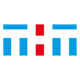 ТНТ Саратов  – на ТНТ показывают то, чего на других каналах нет вообще, нет в достаточном количестве, нет в данное время. ТНТ не собирается менять стратегию, которая привела к успеху. Ее основа – реалити-шоу и комедия в прайм-тайм. Сетка вещания наполняется многими развлекательными и познавательными программами: Comedy Show, Дом-2, Интерны, Универ - все это продукты канала ТНТ.20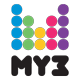 МУЗ-ТВ  – на телеканале «МУЗ-ТВ» 24 часа в сутки только музыка – горячие новинки кумиров миллионов и хиты, проверенные временем! «МУЗ-ТВ» – это модная музыка, клипы и концерты лучших мировых и российских артистов, музыкальные чарты, а также актуальные новости российского и западного шоу-бизнеса. Ведущие «МУЗ-ТВ» – популярные звезды российского шоу-бизнеса, среди них: Лера Кудрявцева, Алексей Чумаков, Нюша, Яна Рудковская, Митя Фомин, «Градусы», Влад Соколовский, Юлиана Караулова, Тимур Родригез и другие.21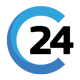 Саратов 24  – уникальный формат телеканала, призванный объединить людей, которым небезразличен Саратовский регион. Это новая форма общения и диалога саратовцев друг с другом, а также с представителями власти, бизнеса, культуры, спорта и других отраслей.600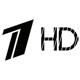 Первый HD  – популярный телеканал страны в формате телевидения высокой четкости.601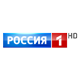 Россия 1 HD  – это динамично развивающаяся телекомпания, занимающая ведущие позиции в российском вещании. Канал представлен в HD версии.31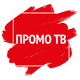 Промо МТС  – на данном телеканале в тестовом режиме демонстрируются новые каналы, которые мы хотим представить нашим абонентам. По окончанию тестового вещания мы делаем оценку того на сколько данные телеканал интересен нашим абонентам. В случае высокого интереса новый телеканал переводится на постоянное вещание.34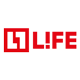 Life!  – информационный телеканал, предлагает зрителям оперативные новости в качественной упаковке. Канал ведет круглосуточное вещание семь дней в неделю. В эфире Life! – только актуальные новости и профессиональные репортажи.35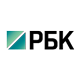 РБК ТВ  – первый и единственный в России бизнес-канал. Ход торгов на российских и зарубежных площадках. Тенденции в разных отраслях экономики и бизнеса.36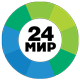 Мир 24  – информационный, страноведческий, культурологический телеканал «МИР 24» рассказывает о событиях в странах СНГ и мира. Новости выходят каждые полчаса. В прямом эфире на телеканале национальные и конфессиональные праздники, встречи на высшем уровне, пресс-конференции и выступления первых лиц государств. Особое внимание уделяется документальным фильмам и познавательным программам, которые рассказывают обо всех сферах жизни в Содружестве.37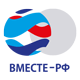 ВМЕСТЕ-РФ  – прямые трансляции заседаний, мнение авторитетных ньюсмейкеров, новости регионов и зарубежных парламентов, обучающие и научно-популярные программы, документальное кино, лучшие отечественные художественные фильмы и многое другое624Life! HD  – информационный телеканал, предлагает зрителям оперативные новости в качественной упаковке. Канал ведет круглосуточное вещание семь дней в неделю. В эфире Life! – только актуальные новости и профессиональные репортажи.811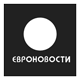 Евроновости  – информационный канал объединенной Европы. Обзор мировых экономических и политических событий, анализ новостей, происходящих внутри Европы.812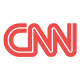 CNN  – новостной канал для тех, кто ощущает себя гражданином мира. CNN предлагает качественные новостные программы и глобальный взгляд на события, а также Интервью с самыми известными и влиятельными людьми мира813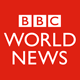 BBC World News  – аналитические обзоры экспертов, деловые репортажи из финансовых центров, интервью, сводки погоды со всего мира… 24 часа в сутки объективной информации от самой крупной организации в мире, специализирующейся на новостях.814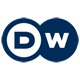 Deutsche Welle  – немецкий общественно-правовой канал В эфире – новостные передачи, программы о европейской культуре и моде, спорте, финансах, автомобилях и путешествиях.815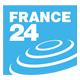 France 24  – международный информационный канал. Каждые полчаса – обновленные сводки новостей. В сетке вещания – дебаты, интервью, аналитические передачи с участием видных политиков и общественных деятелей, бизнесменов, известных людей из мира литературы, моды.100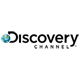 Discovery Channel  – это тайны Земли, открытия медицины, техники и биотехнологии, всевозможные исследования, экстремальные приключения, ответы на все интересующие Вас и Ваших детей вопросы.101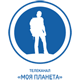 Моя Планета  – первый российский телеканал о путешествиях, науке и истории.104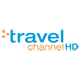 Travel Channel  – познавательный и развлекательный канал телепутешествий. Программы канала позволяют зрителям отправиться во все уголки земного шара, рассказывают о любых видах путешествий: от роскошного отпуска до альпинизма, о кулинарных приключениях, об экологическом отпуске и многом другом!105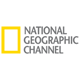 National Geographic  – канал о природе, вдохновляющий на приключения. Программы подготовлены с использованием эксклюзивных материалов географического общества США.107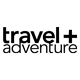 Travel+Adventure (SD)  – телеканал о настоящих путешествиях – о тех, которые навсегда остаются в памяти и наполняют повседневную жизнь новой динамикой и уникальными впечатлениями. Мы отбираем профессионально переведенные зарубежные программы, в которых упор сделан не на меняющиеся видовые картинки, а на путевые события и увлекательные комментарии.110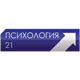 Психология 21  – телеканал адресован всем, кто интересуется вопросами самопознания и самосовершенствования.111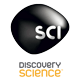 Discovery Science  – единственный международный канал, полностью посвященный науке. В программах телеканала исследуется, как наука и технологии влияют на нашу жизнь сейчас и будут влиять в будущем, и рассказ об этом ведется в увлекательной и захватывающей форме.113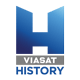 Viasat History  – канал об истории, которая не только правдива, но еще и занимательна; все факты, но не обязательно все ответы все, что интересует и захватывает.116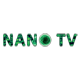 Нано  – это кабельный спутниковый канал, посвященный нанотехнологиям и инновациям. Линейка документальных фильмов, как зарубежных, так и российских. Кинопоказ представлен крупнобюджетными фильмами BBC, а также фильмами, снятыми о высокотехнологичных зарубежных компаниях и об инновационных разработках. Также в сетку вошли интервью с российскими экспертами в области нанотехнологий и инноваций. Снят собственный цикл программ о российских компаниях.117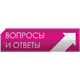 Вопросы и ответы  – лучшие телевизионные викторины и игры 24 часа в сутки.118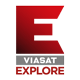 Viasat Explore  – канал приключений, экстрима, загадок природы и человека. Прекрасное сочетание фильмов от лучших мировых производителей.119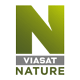 Viasat Nature  – программы производства ведущих телестудий мира – призоносные документальные ленты о природе и животных с участием знаменитых путешественников, натуралистов и телеведущих.120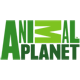 Animal Planet  – крокодилы, слоны, термиты, канарейки, рыбы, собаки, ленивцы, жирафы, кошки, бабочки и все-все-все – главные действующие лица увлекательных передач Animal Planet.130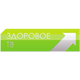 Здоровое ТВ  – программы канала посвящены самому дорогому, что есть у человека – его здоровью. С каналом «Здоровое телевидение» Вы узнаете о себе больше!133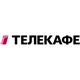 Телекафе  – канал о еде как элементе престижа и источнике эстетического наслаждения, канал для всех, кто считает приготовление пищи искусством и удовольствием.201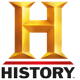 History  – информационно-развлекательный телеканал History – это свежий и современный взгляд на историю человечества. Канал представляет документальные сериалы о наших современниках и специальные программы, посвященные наиболее значимым событиям и артефактам древней и новейшей истории, знаменитым людям, научным открытиям, технологиям и культурным достижениям, сыгравшим важную роль в развитии современной цивилизации.202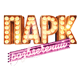 Парк Развлечений  – канал главным образом посвящен информационно-познавательной составляющей индустрии развлечений. Программы канала помогут лучше ориентироваться в безграничном мире шоу-бизнеса и современного искусства, расскажут о его героях и антигероях, буднях и праздниках, громких успехах и шумных провалах и не только.208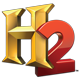 H2  – это канал, где информацию подают самым неожиданным и интересным способом. H2 открывает мир истории, науки, военной истории, История Древнего мира и новейшей истории, раскрывая связи и отыскивая малоизвестные факты из окружающего нас мира. Здесь всего больше в 2 раза, больше исследований, больше знаний, больше понимания, больше Истории.602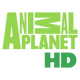 Animal Planet HD  – телеканал о животных и дикой природе в формате телевидения высокой четкости.608Travel Channel HD  – Вдохновляющий, познавательный и развлекательный, Travel Channel представляет уникальную панораму и объективную точку зрения на путешествия. Программы канала позволяют зрителям отправиться в каждый уголок земного шара, рассказывают о любых видах путешествий: от роскошного отпуска до альпинизма, кулинарные приключения, экологический отпуск, эпические путешествия и многое другое!609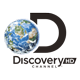 Discovery Channel HD  – родоначальник познавательно-развлекательного жанра на телевидении, телеканал, в занимательной форме рассказывающий о достижениях науки и технологиях; в сетке передач телеканала – лучшие программы нескольких каналов Discovery. Все передачи транслируются в формате HD (высокой четкости).610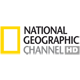 National Geographic HD  – всемирно известный канал документальных фильмов и программ о природе и окружающем мире в формате высокой четкости. Мир растений и животных, чудеса техники и электроники, затерянные города и огромные мегаполисы, развитие человеческой цивилизации и культуры.611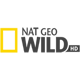 National Geographic Wild HD  – Канал о природе, вдохновляющий на приключения. Программы подготовлены с использованием эксклюзивных материалов географического общества США. Вещание в формате высокой четкости.612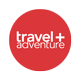 Travel+Adventure HD  – телеканал о настоящих путешествиях – о тех, которые навсегда остаются в памяти и наполняют повседневную жизнь новой динамикой и уникальными впечатлениями. Мы отбираем профессионально переведенные зарубежные программы, в которых упор сделан не на меняющиеся видовые картинки, а на путевые события и увлекательные комментарии.– это телеканал о настоящих путешествиях. Тех, которые навсегда остаются в памяти и наполняют повседневную жизнь новой динамикой и уникальными впечатлениями. Мы отбираем профессионально переведенные зарубежные программы, в которых упор сделан не на меняющиеся видовые картинки, а на путевые события и увлекательные комментарии.613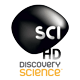 Discovery Science HD  – единственный международный канал, полностью посвященный науке. В программах телеканала исследуется, как наука и технологии влияют на нашу жизнь сейчас и будут влиять в будущем, и рассказ об этом ведется в увлекательной и захватывающей форме.617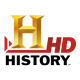 History HD  – Информационно-развлекательный телеканал History – это свежий и современный взгляд на историю человечества. Канал представляет документальные сериалы о наших современниках и специальные программы, посвященные наиболее значимым событиям и артефактам древней и новейшей истории, знаменитым людям, научным открытиям, технологиям и культурным достижениям, сыгравшим важную роль в развитии современной цивилизации.807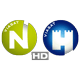 Viasat Nature HD/Viasat History HD  – познавательный канал о жизни животных, дикой природе и мировой истории. Вас ждут лучшие документальные фильмы производства ведущих телестудий мира, в том числе BBC, ITV Global, ORF и TWI, а так же удивительные исследования и заметки известных путешественников, историков и натуралистов. Время вещания Viasat Nature HD: 09:00-21:00 Время вещания Viasat History HD: 21:00-09:0025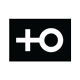 Ю  – это качественные реалити-шоу, юмористические проекты и магия, художественные и анимационные фильмы, популярные сериалы и актуальные новости.60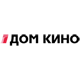 Дом кино  – круглосуточный киноканал Дом кино предлагает ценителям отечественного кино все лучшее, что было создано российским кинематографом: от черно-белой классики начала XX века до киноновинок XXI-год.61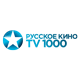 TV 1000 Русское кино  – каждый месяц – около 100 фильмов: от блестящих комедий до захватывающих боевиков, а по выходным дням вас ждут показы лучших фильмов и премьеры.62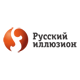 Русский Иллюзион  – более 90 фильмов в месяц, конкурсы с призами для зрителей, встречи с актерами и известными людьми, новости с киноплощадок и фестивалей, история кино.63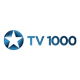 TV 1000  – круглосуточный канал лучшего мирового кино с участием всемирно-известных звезд, а в ночном эфире – эротика.64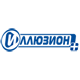 Иллюзион +  – это только самое лучшее зарубежное кино! Культовые фильмы и сериалы. Хиты всех жанров!65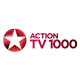 TV 1000 Action  – телеканал для любителей остросюжетного кино. Боевики, триллеры, фильмы ужасов, фантастика, восточные единоборства, военные приключения от мастеров жанра экшн из Голливуда, Европы, стран Азии.66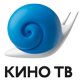 Кино ТВ  – оригинальная концепция телеканала позволяет зрителям не только посмотреть отличное кино, но и узнать, как оно снималось, увидеть захватывающую жизнь киноиндустрии в кадре и за кадром, побывать на престижных кинофестивалях. Круглосуточный тематический киноканал предлагает также спецпроекты: кино без перевода, киномузыка, короткое кино и другие.67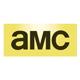 AMC  – новый телеканал от производителей сериалов «Ходячие мертвецы», «Ад на колесах» и «Во все тяжкие». На АМС зрителей ждут лучшие фильмы титулованных американских киностудий MGM, Miramax и др., эксклюзивные премьеры телесериалов производства АМС, а также классические рейтинговые хиты сериалов.68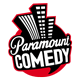 Paramount Comedy  – Круглосуточно показывает лучшие зарубежные и российские ситкомы, комедийные сериалы, шоу, скетчи, полнометражные комедии и мультфильмы. Канал показывает свои передачи и фильмы в качественном русском переводе и дубляже.69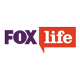 Fox Life  – это современный канал для современной аудитории, идеальный для совместного просмотра. Эксклюзивные премьеры в России лучших сериалов крупнейших мировых студий: Disney («Отчаянные Домохозяйки», «Анатомия страсти», «Город хищниц» и т.д.), HBO («Настоящая кровь» и т.д.). Ежемесячно на канале стартует до 3-x новых сериалов или премьер очередных сезонов популярных проектов. FOX Life - «экзотический коктейль» из комедий, драм, романтических историй и мистики.70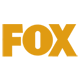 Fox  – На телеканале FOX Crime представлены сериалы, комедии и блокбастеры высочайшего мирового уровня, снятые в детективном жанре. Преступления, расследования, тайны и их разгадки будут интересны как мужчинам, так и женщинам.71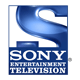 SET  – телеканал предлагает зрителям «коктейль» из комедийных и драматических сериалов, а также фильмы и телешоу с мировой славой. Целевая аудитория канала Sony Entertainment Television – женщины, следящие за модными течениями и новинками из мира сериалов и кино. Канал представлен SD-версии.72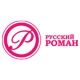 Русский роман  – это лучшая коллекция мелодраматических фильмов на отечественном телевидении. Зрители канала смогут смотреть новые телефильмы первыми! Новые серии будут доступны для подписчиков канала до появления в федеральном эфире. Теперь доступ в мир мелодрамы открыт ежедневно и круглосуточно.73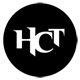 Настоящее страшное телевидение  – все самое смешное в страшном и самое страшное в смешном.74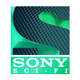 Sony Sci-Fi  – уникальный жанровый телеканал Sony Sci-Fi предлагает зрителям альтернативу «обыденности и повседневности», открывая мир фантастического будущего, сверхъестественного и расширяя границы познания. Здесь все может измениться в одну секунду: появится новая галактика, городские легенды станут реальностью, «ботаник» превратится в супергероя, технологии изменят мир до неузнаваемости, а научные парадоксы обретут логическое объяснение.75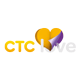 СТС love  – канал о настоящих чувствах и переживаниях. Любимые сериалы, реалити-шоу и собственные проекты «СТС Медиа» о подлинной любви и отношениях, в которых все ситуации близки и знакомы. «СТС LОVE» – это узнаваемые герои и позитивные эмоции для тех, кто во всем видит светлую сторону.102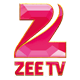 Zee TV  – канал для поклонников удивительной страны Индии и особенно Болливуда! Кроме индийского кино, зрителей ждут кулинарные шоу, программы о путешествиях, здоровье, моде, красоте.207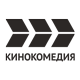 КИНОКОМЕДИЯ  – телеканал отечественных и зарубежных комедий. В эфире самые веселые, смешные и забавные фильмы от ведущих киностудий. Классика жанра и новинки последних лет. Хорошее настроение каждый день!605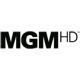 MGM HD  – киноканал от «Metro-Goldwyn-Mayer» (MGM) теперь в HD-качестве: новинки киноиндустрии и классические шедевры мирового кинематографа.606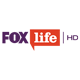 Fox Life HD  – передовой канал, транслирующий инновационный контент класса "премиум". Это настоящий магнит для искушенных зрителей, которые пребывают в постоянном поиске лучшего, изображения высокой четкости и кристально чистого звука.607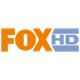 Fox HD  – лидер по количеству премьерного контента от ведущих мировых студий. В портфолио телеканала Fox HD в России входят такие сериалы как "Ходячие мертвецы" (The Walking Dead), "Однажды в сказке" (Once Upon a Time), "Дурман" (Weeds), "Игра престолов" (Game of Thrones), "Мыслить как преступник" (Criminal minds), "Во все тяжкие" (Breaking Bad) и другие.801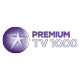 TV1000 Premium HD  – представляет премьеры новейших голливудских фильмов, включая картины, удостоенные престижных наград, которые до этого еще никогда не были показаны на ТВ. Это единственный в России телеканал, предлагающий оценить премьеры кинопроката в качестве Full HD и с пятиканальным объемным звуком, не выходя из дома.803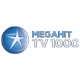 TV1000 Megahit HD  – эксклюзивная подборка мировых блокбастеров, а также крупнейшие кинофраншизы голливудского кинопроката. Лидеры кассовых продаж, новинки киноиндустрии и проверенные временем бестселлеры зарубежного и российского производства без перерыва на рекламу. Качество HD и Dolby 5.1.805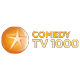 TV1000 Comedy HD  – полностью посвящен первоклассным комедиям и дополняет жанровую линейку существующих киноканалов Viasat. Вас ждут самые смешные истории и любимые комедианты: Адам Сэндлер, Джек Блек, Билл Мюррей, Бен Стиллер, Дрю Бэрримор и многие другие. Получи заряд хорошего настроения на канале TV1000 COMEDY HD. Качество HD и Dolby 5.1.823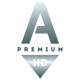 AMEDIA Premium HD  – телеканал лучших сериалов планеты. Самые свежие и самые популярные сериалы ведущих студий мира: HBO, FOX, Showtime, Starz, CBS, Warner - на одном телеканале! «Игра престолов», «Во все тяжкие», «Подпольная империя», «Настоящая кровь», «Родина», «Американская история ужасов» и еще 50 лучших сериалов планеты — уже на экране вашего телевизора! Премьеры — каждый день! Канал представлен в HD- и SD-версиях.824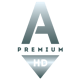 AMEDIA Premium SD  – телеканал лучших сериалов планеты. Самые свежие и самые популярные сериалы ведущих студий мира: HBO, FOX, Showtime, Starz, CBS, Warner - на одном телеканале! «Игра престолов», «Во все тяжкие», «Подпольная империя», «Настоящая кровь», «Родина», «Американская история ужасов» и еще 50 лучших сериалов планеты — уже на экране вашего телевизора! Премьеры — каждый день! Канал представлен в HD- и SD-версиях.825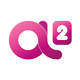 A2  – телеканал про любовь. Молодых и активных зрительниц ждут премьеры актуальных российских и зарубежных сериалов и многое другое. «Девочки», «Царство», «Девственница», «Принц Сибири», «Седьмая руна» - хиты последних лет. Свежие кинопремьеры по выходным. А еще музыкальные шоу, репортажи с красных дорожек и съемочных площадок.826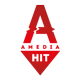 AMEDIA HIT HD  – телеканал для тех, кто любит смотреть все и сразу. МИРОВЫЕ ХИТЫ - КАЖДЫЙ ДЕНЬ: «Клан Сопрано», «Твин Пикс», «Во все тяжкие», «Борджиа», «Братство», «Клиент всегда мертв», «Рим», «Красавцы», «Спартак», «Секс в большом городе» и другие. - Марафоны сериалов для «запойного смотрения». Канал представлен в HD- и SD-версиях.827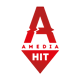 AMEDIA HIT SD  – телеканал для тех, кто любит смотреть все и сразу. МИРОВЫЕ ХИТЫ - КАЖДЫЙ ДЕНЬ: «Клан Сопрано», «Твин Пикс», «Во все тяжкие», «Борджиа», «Братство», «Клиент всегда мертв», «Рим», «Красавцы», «Спартак», «Секс в большом городе» и другие. - Марафоны сериалов для «запойного смотрения». Канал представлен в HD- и SD-версиях.828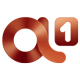 A1 HD  – телеканал для мужчин, про героев и для героев нашего времени. Рейтинговые мужские сериалы, подборки фильмов самых популярных мужских жанров - от экшн-блокабастеров до черных комедий, документальные программы, ночной эротический блок. Канал представлен в HD- и SD-версиях.829A1  – телеканал для мужчин, про героев и для героев нашего времени. Рейтинговые мужские сериалы, подборки фильмов самых популярных мужских жанров - от экшн-блокабастеров до черных комедий, документальные программы, ночной эротический блок. Канал представлен в HD- и SD-версиях.839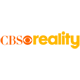 Zone Reality (CBS)  – это полицейские погони, природные катаклизмы, события, ежедневно происходящие в операционных и палатах больницы скорой помощи, мир паранормальных явлений и люди, одержимые различными формами маний и фобий - все то, что происходит вокруг, что может случиться с каждым из нас, что угрожает нам и вдохновляет нас, впечатляет и вызывает у нас эмоции.23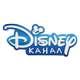 Канал Disney  – круглосуточный развлекательный телеканал для всей семьи. Телеканал предлагает российским зрителям качественные развлекательные программы для всей семьи. В программной сетке федерального Канала Disney – классические и современные анимационные фильмы, семейные кинокартины, популярные мультипликационные и художественные сериалы, оригинальное кино Канала Disney, а также развлекательные программы российского производства. Для самых юных зрителей в эфире телеканала предусмотрен специальный утренний блок под названием «Узнавай» с веселыми познавательными мультсериалами.80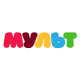 Мульт  – круглосуточный детский канал, транслирующий лучшие современные российские мультфильмы для детей от 1,5 до 6 лет. Ежедневно 24 часа без рекламы – только мультики!81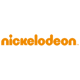 Nickelodeon  – развлекательный и развивающий канал для детей 3-16 лет и их родителей. В эфире телеканала - веселые и очень добрые анимационные сериалы Nickelodeon – «Губка Боб Квадратные Штаны», «Кунг-фу Панда», «Черепашки-ниндзя», «Даша-путешественница», а также детские сериалы – «Никки, Рикки, Дикки, Дон», «Опасный Генри», «Грозная семейка» и многие другие. Мультфильмы и сериалы Nickelodeon ассоциируются с приключениями, хорошим настроением и счастьем – поэтому телеканал любят не только дети, но и их родители.82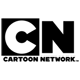 Cartoon Network  – детский развлекательный канал. Телеканал предлагает веселые шутки и самые добрые истории, которые не дадут вам скучать!83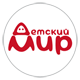 Детский мир / Телеклуб  – канал для детей в возрасте от 3 до 14 лет. Время вещания: 8:00 – 20:00. «Телеклуб» – канал российских телесериалов. Время вещания: 20:00 – 5:00.84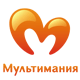 Мультимания  – все лучшее от Disney, Warner Brothers, MGM, ТО «Экран», «Союзмультфильма», «Ленфильма» и «Беларусьфильма» – самые любимые мультфильмы и художественные картины разных годов.85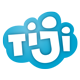 TiJi  – детский телеканал для дошкольников. Анимационные сериалы, развивающие передачи, кукольные шоу, музыкальные клипы.86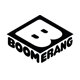 Boomerang  – телеканал классической анимации для детей от 3 до 7 и их родителей. Круглосуточно в эфире любимые герои и знакомые всем мультсериалы «Скуби-Ду», «Том и Джерри» «Луни Тюнз», «Флинтстоуны», «Розовая Пантера» и «Гарфилд», а также самые интересные премьеры новых анимационных фильмов. Boomerang – красочное и безопасное пространство для всей семьи.87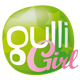 Gulli Girl  – канал для девочек от 4 до 14 лет. В эфире канала – мультфильмы, сериалы, реалити-шоу и многое другое. А блок передач с увлекательными приключенческими программами Gulli Good будет интересен не только девочкам, но и мальчикам!88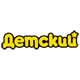 Детский  – российский телеканал для детей от трех лет, это целый калейдоскоп из мультиков и музыкальных фильмов, приключенческих картин, познавательно-развлекательных и спортивных программ.604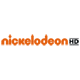 Nickelodeon HD  – первый в России HD-канал для детей от 3 до 16 лет и их родителей, транслирующий все любимые мультфильмы и сериалы Nickelodeon в высоком качестве. Невероятные приключения любимых героев еще красочнее, а эмоции еще ярче. Nickelodeon HD предлагает передачи в высоком качестве для детей самого разного возраста: мультфильмы для дошкольников – «Команда Умизиуми», «Щенячий патруль», «Зак и Кряк»; анимационные сериалы – «Губка Боб Квадратные Штаны», «Черепашки-ниндзя», «Даша-путешественница»; сериалы «Сэм и Кэт», «АйКарли», «Виктория-победительница» и многие другие.132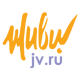 ЖИВИ!  – телеканал о здоровом образе жизни. Разнообразные комплексы упражнений по различным направлениям фитнеса и восточных практик, которые специально подобраны для того, чтобы в домашних условиях достичь максимального эффекта от занятий.300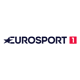 Eurosport 1  – канал Eurosport начал вещание в 1989 году и сразу завоевал огромную популярность. Более 10 млн. семей ежедневно смотрят передачи этого телеканала.301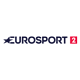 Eurosport 2  – канал предоставляет самую полную информацию о текущих событиях в мире спорта. Вещание в формате высокой четкости. На русском языке.302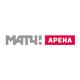 Матч! Арена  – в прямом эфире телеканала престижные мировые турниры по неигровым видам спорта: чемпионаты мира и Европы по легкой атлетике, биатлону, лыжным гонкам, фигурному катанию, водным видам спорта, а также автогонки «Формула-1». Вещание осуществляется в SD формате304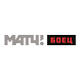 Матч! Боец  – программы телеканала посвящены профессиональным и любительским единоборствам: боксу, смешанному стилю, кикбоксингу, дзюдо, борьбе, самбо и др. Смотрите в эфире канала еженедельные обзоры, программы о традиционных видах единоборств «Академия единоборств», «Один на один», трансляции профессиональных бойцовских шоу, чемпионатов и Кубков России, а также мировой чемпионат по кикбоксингу Glory и обзоры императорского турнира Grand Sumo Tournament.306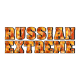 Russian Extreme TV  – первый российский телеканал, полностью посвященный экстремальным видам спорта и всему, что с этим связано. Большую часть эфира телекомпании составят трансляции с крупнейших мировых соревнований.307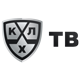 КХЛ  – прямые трансляции матчей очередного игрового дня Чемпионата КХЛ, показ наиболее интересных матчей прошлых лет, аналитические и новостные программы, интервью со звездами КХЛ и ветеранами хоккея, тематические программы, посвященные советскому хоккею.619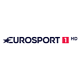 Eurosport 1 HD  – канал Eurosport HD начал вещание в 1989 году и сразу завоевал огромную популярность. Более 10 млн. семей ежедневно смотрят передачи этого телеканала.620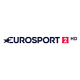 Eurosport 2 HD  – канал предоставляет самую полную информацию о текущих событиях в мире спорта. Вещание в формате высокой четкости.621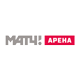 Матч! Арена HD  – в прямом эфире телеканала престижные мировые турниры по неигровым видам спорта: чемпионаты мира и Европы по легкой атлетике, биатлону, лыжным гонкам, фигурному катанию, водным видам спорта, а также автогонки «Формула-1». Вещание осуществляется в HD формате.809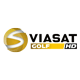 Viasat Golf HD  – единственный в России телеканал, полностью посвященный гольфу. Канал в формате высокой четкости транслирует все крупнейшие мировые турниры по гольфу с общим призовым фондом более полумиллиарда долларов: серии PGA Tour, European Tour, Asian Tour, старейший мировой турнир – Открытый Чемпионат Великобритании, Туры Чемпионов и Ветеранов, Более 15 турниров Женского LPGA Tour.810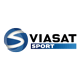 Viasat Sport  – является региональным партнером NBA и транслирует все игры этой баскетбольной лиги, включая «Звездный уикенд», Плей-офф и Финальную серию. Помимо самого сильного в мире баскетбола, канал показывает игры MLB (бейсбол), хоккейной лиги AHL и чемпионатов NCAA по американскому футболу и баскетболу, профессиональные боксерские поединки, гоночные серии Индикар и NHRA, а также в полном объеме освещает Всемирные Экстремальные Игры (X-Games).821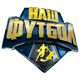 Наш Футбол  – единственный в России специализированный канал, посвященный российскому футболу, эксклюзивно транслирующий в прямом эфире все матчи Чемпионата России по футболу в отличном цифровом качестве. Только на канале «Наш Футбол» выходят самые интересные программы о футболе с участием футболистов, тренеров и звезд спортивной журналистики. Канал представлен в HD- и SD-версиях.822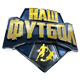 Наш Футбол HD  – единственный в России специализированный канал, посвященный российскому футболу, эксклюзивно транслирующий в прямом эфире все матчи Чемпионата России по футболу в отличном цифровом качестве. Только на канале «Наш Футбол HD» выходят самые интересные программы о футболе с участием футболистов, тренеров и звезд спортивной журналистики. Канал представлен в HD- и SD-версиях.830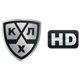 КХЛ HD  – прямые трансляции матчей очередного игрового дня Чемпионата КХЛ, показ наиболее интересных матчей прошлых лет, аналитические и новостные программы, интервью со звездами КХЛ и ветеранами хоккея, тематические программы, посвященные советскому хоккею.831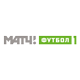 Матч! Футбол 1  – смотрите на телеканале трансляции игр Лиги чемпионов и Лиги Европы. Телеканал специализируется на освещении преимущественно матчей Английской Премьер-лиги. Вещание осуществляется в SD формате.832Матч! Футбол 1 HD  – смотрите на телеканале трансляции игр Лиги чемпионов и Лиги Европы. Телеканал специализируется на освещении преимущественно матчей Английской Премьер-лиги. Вещание осуществляется в HD-формате.833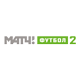 Матч! Футбол 2  – смотрите на телеканале трансляции игр Лиги чемпионов и Лиги Европы. Телеканал специализируется на освещении преимущественно Ла Лиги (чемпионата Испании по футболу). Вещание осуществляется в SD-формате.834Матч! Футбол 2 HD  – смотрите на телеканале трансляции игр Лиги чемпионов и Лиги Европы. Телеканал специализируется на освещении преимущественно Ла Лиги (чемпионата Испании по футболу). Вещание осуществляется в HD-формате.835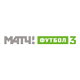 Матч! Футбол 3  – смотрите на телеканале трансляции игр Лиги чемпионов и Лиги Европы. В прямом эфире телеканала транслируются футбольные матчи Серии А (чемпионата Италии), Бундеслиги (чемпионата Германии) и Лиги 1 (чемпионата Франции). Вещание осуществляется в SD-формате.836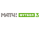 Матч! Футбол 3 HD  – смотрите на телеканале трансляции игр Лиги чемпионов и Лиги Европы. В прямом эфире телеканала транслируются футбольные матчи Серии А (чемпионата Италии), Бундеслиги (чемпионата Германии) и Лиги 1 (чемпионата Франции). Канал вещается в HD качестве.838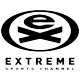 Extreme Sports  – Эфир телеканала состоит из 3 основных блоков. Первый блок посвящен самым популярным видам экстремального спорта - BMX, скейтбордингу, маунтинбайку, серфингу, сноубордингу и другим. Второй блок - это зрелищные и бескомпромиссные виды спорта: смешанные боевые искусства, реслинг, булл-райдинг, головокружительные гонки на автомобилях. Третий блок представляет собой подборку развлекательных программ и фильмов о путешествиях.841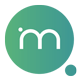 Морской  – телеканал рассказывает о жизни на воде и морских приключениях и не оставит равнодушным никого. В программе канала, специально адаптированного под российского телезрителя, – увлекательные передачи о развлечениях на воде, захватывающие репортажи о лучших «фридайверах» мира, сюжеты о подводном мире морей и океанов, а также трансляции о крупнейших регатах и о других ярких и важных событиях парусного и яхтенного спорта.115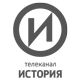 История  – впервые мировая и российская история в лучших документальных проектах, фильмах и исторических реконструкциях, документах и воспоминаниях современников на одном канале.203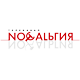 Ностальгия  – российский музыкально-публицистический канал посвящен культуре 60-х — 80-х годов. Это – канал для тех, кому нравятся песни прошлых лет и фильмы, проверенные временем, кто интересуется документальным кино, ретро-модой и дизайном. В сетке телеканала — встречи со звездами зарубежного экрана и сцены, с корифеями советского телевидения, записи с концертов и лучшие музыкальные фильмы последних сорока лет, такие как «Пусть говорят» с Рафаэлем, «Начни сначала» с Андреем Макаревичем, Jesus Christ Superstar, Hair, а также ток-шоу с Севой Новгородцевым и Леонидом Володарским.204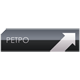 Ретро  – вместе с каналом «Ретро» Вы вспомните самые яркие моменты из истории нашей страны, увидите программы, фильмы и телеспектакли из золотого фонда отечественного телевидения, встретитесь с телеперсонажами, вместе с которыми выросли.200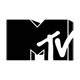 MTV Россия  – молодежный развлекательный канал, часть семьи глобального MTV, который вещает в 170 странах мира. MTV имеет эксклюзивные права на показ крупнейших церемоний и концертов, таких как MTV EMA, MTV VMA, Isle of MTV Malta. В эфир выходят любимые всей планетой шоу «Тачка на прокачку», «Подстава» и другие. Кроме того, в сетке вещания содержатся программы c российскими ведущими и артистами ("MTV вопросы и ответы", "MTV Top 20", "Селебрити чарт"), отечественные концерты, клипы, сериалы, а также оригинальная передача "Классный час".500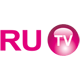 RU.TV  – это видео-версия одного из популярных радиопроектов «Русского радио».502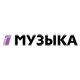 Музыка первого  – это лучшие видеоклипы, живые концерты, хит-парады 24 часа в сутки в новом широкоформатном качестве. Это весь спектр современной российской музыки — от эстрады до классики рока, от модных молодежных стилей до проверенных временем популярных хитов.503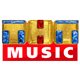 ТНТ Music  – это качественная и востребованная музыка, эксклюзивные развлекательные программы и тв-шоу. ТНТ MUSIC знает всё о модных развлечениях. Интервью, репортажи, прямые трансляции с фестивалей и спортивных событий, спецпроекты, тв-шоу, кино и сериалы. Развлекательная часть видеоконтента создается с учётом опыта самых успешных проектов телеканала ТНТ.504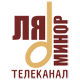 Ля-Минор  – это телевизионный канал, который посвящен авторской и бардовской песне, городскому романсу. Музыкальные видеоклипы, записи концертов исполнителей песен в стиле русский шансон.622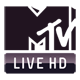 MTV live HD  – передовой канал, транслирующий инновационный контент класса «премиум». Это настоящий магнит для искушенных зрителей, которые пребывают в постоянном поиске лучшего: изображения высокой четкости и кристально чистого звука.623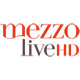 Mezzo Live HD  – единственный телеканал, снятый в формате HD, на котором транслируются музыкальные события в прямом эфире; программа канала включает в себя только концерты классической музыки и джаза, оперные и балетные спектакли на французском и английском языках.840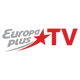 Europa Plus TV  – настоящий, модный музыкальный канал.29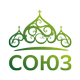 Союз  – православный телеканал Екатеринбургской епархии. Освещает деятельность многих епархий Русской Православной Церкви как в России, так и в некоторых странах СНГ.32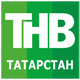 ТНВ  – канал Республики Татарстан с новостями, сериалами, мультфильмами, ток-шоу и зрелищными передачами (в том числе спортивными). Вещает на двух языках: русском и татарском.27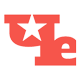 Че  – Название нового телеканала «Че» отражает основное содержание его концепции: «Че» - это, прежде всего, ЧЕловек и ЧЕстность! Это настоящий, понятный и честный канал про реальную жизнь, реальных людей, про добрых и сильных мужчин, для которых важны семейные ценности. В эфире нового телеканала «Че» можно будет увидеть программы о мужских увлечениях и профессиях, реалити-шоу, в которых человек бросает вызов дикой природе, интеллектуальные игры, качественные фильмы и многое другое. Телеканал будет нацелен на более качественную и более широкую аудиторию. Телеканал «Че» в основном ориентирован на мужчин, но его можно смотреть всей семьей.28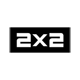 2х2  – первый российский анимационный канал для «молодых взрослых». Круглосуточно на телеканале – самые нашумевшие мультсериалы последних лет: от «Симпсонов», «Футурамы», «Южного парка» до «Пол-литровой мыши» и «Облонгов».106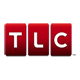 TLC  – развлекает смелым и неожиданным, ярким и привлекающим внимание, а порой даже слегка шокирующим контентом. TLC открывает двери и новые горизонты, показывая сцены из реальной жизни, которые захватывают и заряжают положительными эмоциями благодаря своеобразным героям и их провокационным историям.112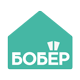 Бобёр  – это телеканал о качественном и бюджетном строительстве, ремонте, создании интерьера в своей квартире, доме, на садовом участке, в своём дворе. Это целое сообщество дизайнеров интерьеров, архитекторов, строителей и других профессионалов, готовых предложить обычному человеку наиболее оптимальные решения проблем, связанных с обустройством. И, что особенно важно, в легкой и доступной форме наглядно продемонстрировать, как это можно сделать самому.114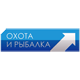 Охота и рыбалка  – канал нацелен на тех, кто предпочитает особый вид отдыха и считает охоту и рыбалку не просто развлечением, а образом жизни.121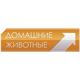 Домашние животные  – познавательно-развлекательный телеканал рассказывает о взаимоотношениях людей и животных дома и в условиях дикой природы.131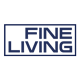 Fine Living  – Канал Fine Living демонстрирует всемирно известных шеф-поваров, прогрессивных дизайнеров, законодателей моды и экспертов по здоровому образу жизни. Fine Living — это удачное сочетание развлекательных программ о дизайне и современном образе жизни, представленных в пяти рубриках: «Кухня», «Путешествия», «Дом», «Стиль» и «Здоровье». Канал Fine Living дарит хорошее настроение и вдохновляет на новые идеи.134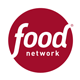 Food Network  – cпециализированный телевизионный канал, транслирующие программы о еде и кулинарии. Канал предлагает новый подход к передачам о еде, делая акцент на самых смелых и развлекательных проектах в этом жанре. Канал, библиотека которого наполнена программами, получившими множество наград на различных тематических конкурсах. Шеф-повара со всего света демонстрируют свои кулинарные таланты и страсть к еде.135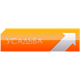 Усадьба  – телеканал объединяет все тематические направления, связанные с жизнью за городом, чтобы предоставить потребителю не просто эстетическое удовольствие, но и аналитическую информацию, а также практические навыки для повседневного использования.205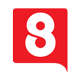 8 канал  – развлекательный телеканал, показывающий жизнь во всей ее полноте: ярких красках, эмоциях и счастливых мгновениях. Круглосуточно в эфире телеканала: художественные фильмы, аналитические материалы, интервью со знаменитыми музыкантами и киноактерами, погода на каждый день, юмористические и кулинарные телепроекты, информационные выпуски, утренние и развлекательные шоу.206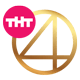 ТНТ 4  – телеканал, в эфире которого можно увидеть только лучшие и только юмористические сериалы и программы ТНТ: «Физрук», «НеZлоб», «Интерны», «Универ», «Реальные пацаны», Comedy Club, Comedy Woman, Stand Up, ХБ и Comedy Баттл. Ежедневно и круглосуточно смех и положительные эмоции!303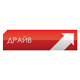 Драйв  – единственный в России канал, целиком посвященный любимым игрушкам больших и маленьких мужчин – автомобилям и мотоциклам.603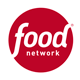 Food Network HD  – cпециализированный телевизионный канал, транслирующие программы о еде и кулинарии. Канал предлагает новый подход к передачам о еде, делая акцент на самых смелых и развлекательных проектах в этом жанре. Канал, библиотека которого наполнена программами, получившими множество наград на различных тематических конкурсах. Шеф-повара со всего света демонстрируют свои кулинарные таланты и страсть к еде.614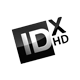 Discovery ID Xtra HD  – Канала покажет и расскажет таинственные, криминальные и леденящие душу истории с участием представительниц прекрасного пола. На канале зрителям будут предложены реалити-шоу, документальные расследования и фильмы.615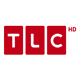 TLC HD  – развлекает смелым и неожиданным, ярким и привлекающим внимание, а порой даже слегка шокирующим контентом. TLC HD открывает двери и новые горизонты, показывая сцены из реальной жизни, которые захватывают и заряжают положительными эмоциями благодаря своеобразным героям и их провокационным историям.616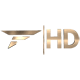 Fashion One HD  – телеканал о моде, путешествиях, развлечениях, кино и стиле жизни в кристально чистом качестве HD.618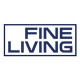 Fine Living HD  – Канал Fine Living демонстрирует всемирно известных шеф-поваров, прогрессивных дизайнеров, законодателей моды и экспертов по здоровому образу жизни. Fine Living — это удачное сочетание развлекательных программ о дизайне и современном образе жизни, представленных в пяти рубриках: «Кухня», «Путешествия», «Дом», «Стиль» и «Здоровье». Канал Fine Living дарит хорошее настроение и вдохновляет на новые идеи.837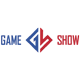 Game Show  – телеканал о видеоиграх: ежедневные новости мира видеоигр и киберспорта, прямые трансляции чемпионатов, лиг, LAN-финалов и фестивалей; трейлеры и обзоры игр и ожидаемых новинок; киберспортивные вечера; научно-популярные и образовательные программы; обзоры и аналитические передачи; лайфхаки и let’s play.22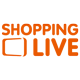 Shopping live  – это интернет-магазин ShoppingLive.ru и телеканал, который активно развивается в сегменте дистанционной торговли и использует опыт лучших западных телемагазинов.24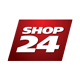 Shop24  – телеканал SHOP24 дает возможность покупать качественные и модные вещи без утомительных походов по магазинам, представляя в прямом эфире широкий выбор товаров российского и иностранного производства известных брендов одежды, бижутерии, косметики, товаров для дома. Профессиональные консультанты – ведущие SHOP24 - демонстрируют новинки и рассказывают обо всех особенностях представляемых товаров. Заказ понравившегося товара можно сделать в течение 24 часов 7 дней в неделю на всей территории Российской Федерации.26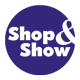 Shop&Show  – это телемагазин нового поколения, который пришел на смену так называемым магазинам на диване, давно утратившим доверие телезрителя. Мы работаем в новом формате телевизионной торговли, основа которого — честная презентация в эфире и постоянно обновляемый ассортимент товаров.38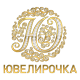 Ювелирочка  – первый ювелирный телеканал России. Круглосуточно – история ювелирного мира, мифы и легенды, мода, наука, интересные люди. На захватывающих телеаукционах зрители могут приобрести эксклюзивные украшения по самым лояльным ценам.916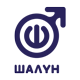 Шалун HD  – Телеканал для взрослых с разножанровыми эротическими фильмами. Съемки в необычных местах, на природе, и фильмы, снятые на шикарных виллах, пляже, парках и других общественных местах. Большинство лент снято с участием звёздного состава. Поклонники «клубнички» смогут увидеть лучших звезд эротического жанра.917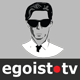 Эгоист ТВ  – свободные эксперименты, спонтанные чувства, непредсказуемые реакции. Телеканал «Эгоист ТВ» – это мужской взгляд на мир плюс изысканное развлечение для людей со вкусом. Возрастное ограничение: 18+. Подписчикам телеканала «Эгоист ТВ» доступен просмотр телеканала NU ART TV.918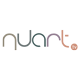 NuArt.TV  – авторские работы в жанре «ню», сюжеты о женской красоте в искусстве и моде, репортажи о событиях в мире дизайна, портреты прекрасных моделей и мастер-классы фотохудожников. Возрастное ограничение: 18+920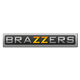 Brazzers TV Europe  – Самый откровенный эротический канал от известного эротического сайта представляющий лучший европейский и американский контент. Возрастное ограничение 18+.921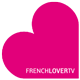 French Lover TV  – у French lover уникальная программная концепция — это единственный в своем роде образовательный эротический канал. В телепередачах зрителям дают советы, которые помогают им улучшить интимную жизнь. Возрастное ограничение: 18+922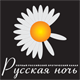 Русская ночь  – канал для взрослых. Трансляция русских и зарубежных художественных фильмов, телевизионные сериалы, передачи и шоу эротической и развлекательной направленности. Возрастное ограничение 18+.923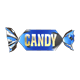 Candy TV HD  – эротический телеканал, полностью посвященный такому красивому и сексуальному искусству, как раздевание. Наполнение телеканала – постановочные съемки из ведущих стриптиз-клубов Москвы, Санкт-Петербурга, других городов России и Европы, интервью с танцовщицами, эротические шоу со всего мира. Возрастное ограничение: 18+924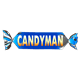 Candyman  – Это новое эротическое телевидение, это то, что невозможно найти ни на ТВ, ни в сети Интернет. Телеканал «Candyman» дарит женщинам возможность узнать целый мир новых впечатлений. В эфире телеканала мужчины – модели, спортсмены, стриптизёры средствами танца выражают чувственность и красоту мужского тела. Возрастное ограничение 18+.925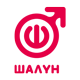 Шалун  – Телеканал для взрослых с разножанровыми эротическими фильмами. Съемки в необычных местах, на природе, и фильмы, снятые на шикарных виллах, пляже, парках и других общественных местах. Большинство лент снято с участием звёздного состава. Поклонники «клубнички» смогут увидеть лучших звезд эротического жанра.